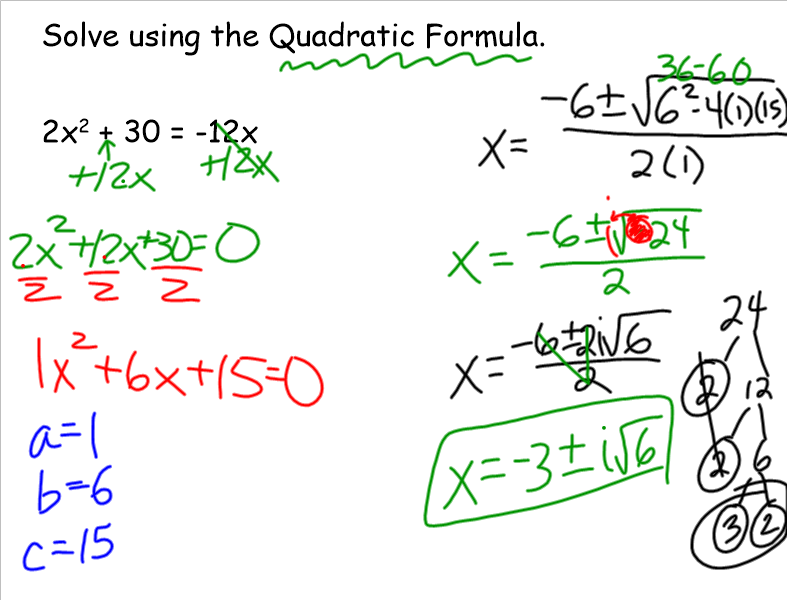 	tes 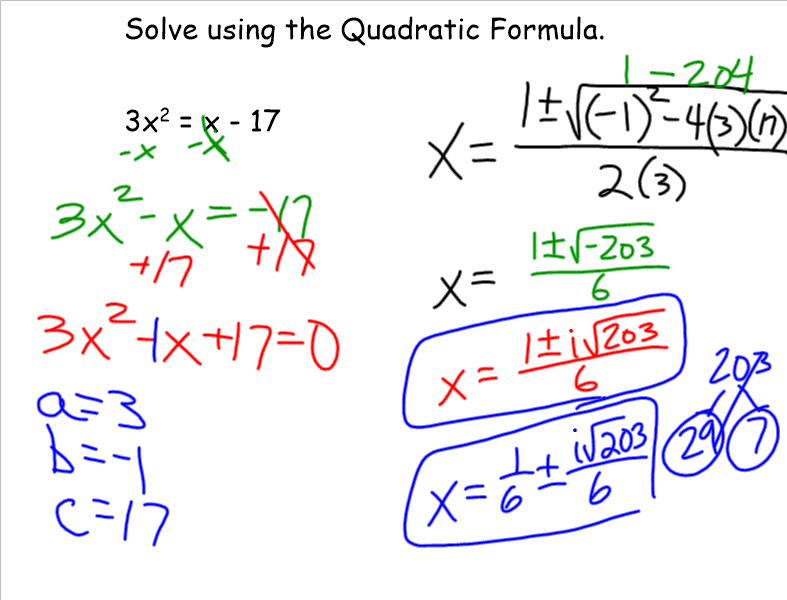 